Sample Assessment Outline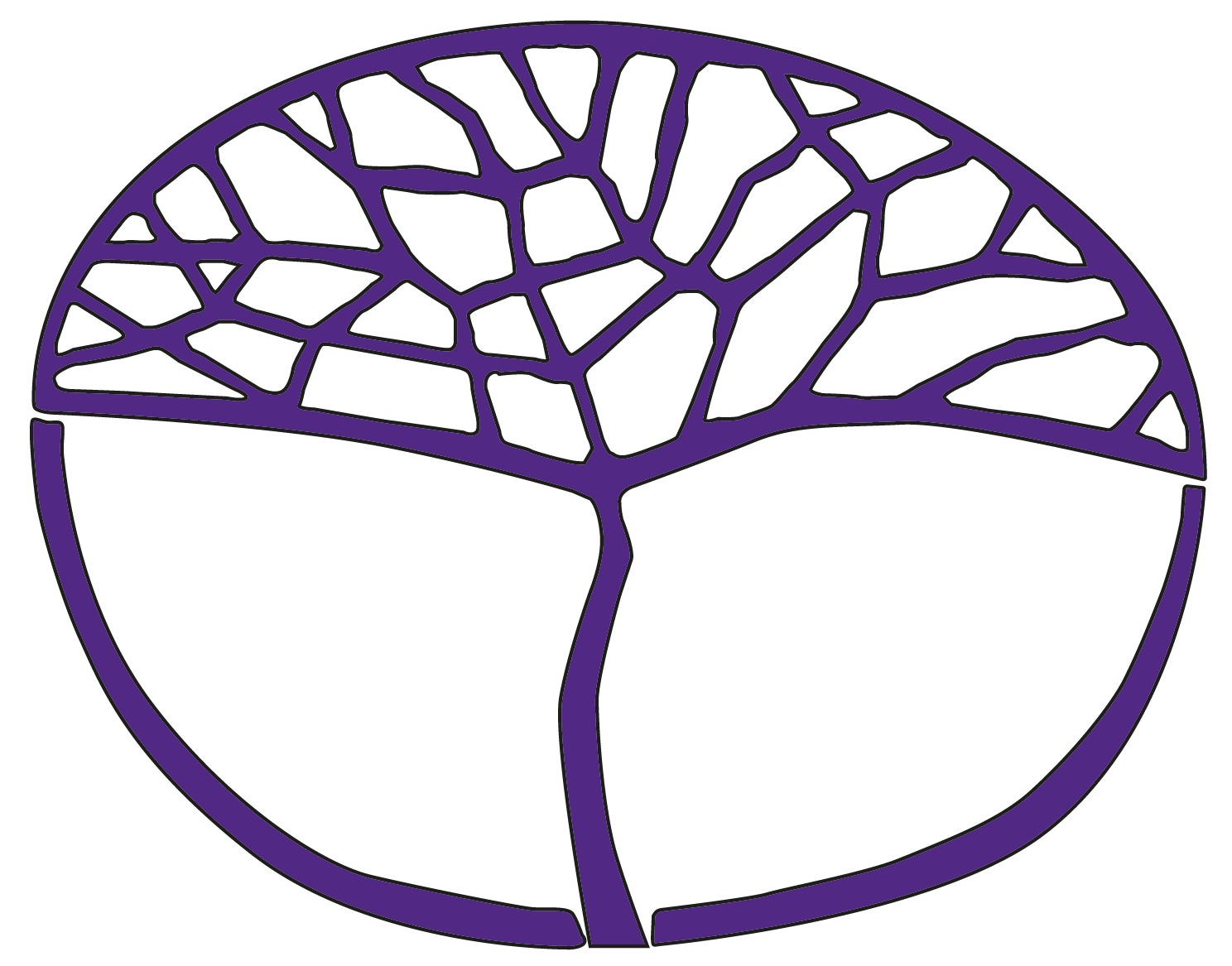 PhysicsATAR Year 11Copyright© School Curriculum and Standards Authority, 2014This document – apart from any third party copyright material contained in it – may be freely copied, or communicated on an intranet, for non-commercial purposes in educational institutions, provided that the School Curriculum and Standards Authority is acknowledged as the copyright owner, and that the Authority’s moral rights are not infringed.Copying or communication for any other purpose can be done only within the terms of the Copyright Act 1968 or with prior written permission of the School Curriculum and Standards Authority. Copying or communication of any third party copyright material can be done only within the terms of the Copyright Act 1968 or with permission of the copyright owners.Any content in this document that has been derived from the Australian Curriculum may be used under the terms of the Creative Commons Attribution 4.0 International licence.DisclaimerAny resources such as texts, websites and so on that may be referred to in this document are provided as examples of resources that teachers can use to support their learning programs. Their inclusion does not imply that they are mandatory or that they are the only resources relevant to the course.Sample assessment outlinePhysics – ATAR Year 11Unit 1 and Unit 2Assessment 
type Assessment type 
weightingAssessmenttaskweightingWhenAssessment taskAssessment taskScienceinquiry30%5%Semester 1Week 2Task 1: Evaluation and analysis Design an energy efficient building (house at given location, classroom block or other specific brief)Scienceinquiry30%5%Semester 1Week 4Task 2: Investigation Design an investigation to determine the specific heat capacity of an unknown substanceScienceinquiry30%5%Semester 1Week 12Task 5: Experiment Determine the resistance of an unknown resistorScienceinquiry30%5%Semester 2Week 4Task 8: Investigation Motion investigation on acceleration (effect of safety devices)Scienceinquiry30%5%Semester 2Week 10Task 10: Evaluation and analysis Respond to scientific article on acoustics – in-class questionsScienceinquiry30%5%Semester 2Week 12Task 11: Experiment Resonance in closed pipesTest30%5%Semester 1Week 6Task 3: Heating processes test Test30%5%Semester 1Week 10Task 4: Ionising radiation and nuclear reactions testTest30%5%Semester 1Week 14Task 6: Electrical circuits testTest30%9%Semester 2Week 8Task 9: Linear motion and force testTest30%6%Semester 2Week 14Task 12: Waves testExamination40%15%Semester 1Examination weekTask 7: Semester 1 examination based on Unit 1 content Examination40%25%Semester 2Examination weekTask 13: Semester 2 examination based on Unit 1 and 2 content Total100%100%